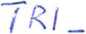 , příspěvková organizaceDolní Líštná, Kaštanová 268, 739 61 Třinec MUDr. et Mgr. Zdeněk Matušek, ředitel nemocnice 00534242 CZ00534242Bankovní spojení:	KB TřinecČíslo účtu:	29034781/0100Zapsaná v obchodním rejstříku vedeném Krajským soudem v Ostravě, Pr 908(dále jen „objednatel")Frýdek-Místek, Sadová 624, PSČ 738 01 Jiří Seidler, jednatel 253 97 141 CZ 25397141 KB Frýdek-Místek 193755250247/0100Zapsána v obchodním rejstříku vedeném Krajským soudem v Ostravě, oddíl C, vložka 18293(dále jen „zhotovitel")II.Základní ustanoveníTato smlouvaje uzavřena dle § 2586 a násl. zákona č. 89/2012 Sb., občanský zákoník (dále jen „občanský zákoník“); práva a povinnosti stran touto smlouvou neupravená se řídí příslušnými ustanoveními občanského zákoníku.Zhotovitel prohlašuje, že bankovní účet uvedený v čl. I odst. 2 této smlouvy je bankovním účtem zveřejněným ve smyslu zákona č. 235/2004 Sb., o dani z přidané hodnoty, ve znění pozdějších předpisů (dále jen „zákon o DPH“).Zhotovitel prohlašuje, že je odborně způsobilý k zajištění předmětu plnění podle této smlouvy.Zhotovitel potvrzuje, že se detailně seznámil s rozsahem a povahou díla, že jsou mu známy veškeré technické, kvalitativní a jiné podmínky nezbytné k realizaci díla a že disponuje takovými kapacitami a odbornými znalostmi, které jsou nezbytné pro realizaci díla za dohodnutou smluvní cenu uvedenou v článku V odst. 1 této smlouvy./Z2l A 8 O P RIII.Předmět smlouvyZhotovitel se zavazuje provést pro objednatele zpracování projektové dokumentace stupně DPS - dokumentace pro provedení stavby „Propojení EPS a skreslení skutečného stavu v areálu Nemocnice Třinec44 v rozsahu dle cenové nabídky ze dne 15.1.2018 (Příloha č. 1), která je nedílnou součástí smlouvy (dále jen ,,dílo“).Zhotovitel se zavazuje provést dílo v souladu s technickými a právními předpisy platnými v České republice v době provádění díla. Pro provedení díla jsou závazné všechny platné normy ČSN.Objednatel se zavazuje dokončené dílo převzít a zaplatit za ně zhotoviteli za dohodnutých podmínek cenu dle čl. V této smlouvy.Dokumentace skutečného provedení dle odstavce 1 tohoto článku budou objednateli dodána ve 2 vyhotoveních a lx na CD ve formátu pro texty *.doc (*.rtf), pro skenované dokumenty *.pdf, pro výkresovou dokumentaci *.dwg a zároveň *.pdf.IV.Doba a místo plněníZhotovitel se zavazuje provést dílo ve lhůtě do 8mi týdnů od podpisu smlouvy oběma stranami a nejpozději poslední den lhůty dokončené dílo předat objednateli.Místem plnění pro předání jednotlivých částí díla je sídlo objednatele.V.Cena za díloCena za provedené dílo je stanovena dohodou smluvních stran a činí:Součástí sjednané ceny jsou veškeré práce, poplatky, náklady zhotovitele nutné a nezbytné pro řádné a úplné provedení díla.VI.Platební podmínkyZálohy na platby nej sou sj ednány.jŽ25 l A B O P RPodkladem pro úhradu ceny za dílo bude faktura, která bude mít náležitosti daňového dokladu dle zákona č. 235/2004 Sb., o dani z přidané hodnoty, ve znění pozdějších předpisů (dále jen „zákon o DPH“), a náležitosti stanovené dalšími obecně závaznými právními předpisy (dále jen ,,faktura“)- Kromě náležitostí stanovených platnými právními předpisy pro daňový doklad bude zhotovitel povinen ve faktuře uvést i tyto údaje:předmět smlouvy je realizace „Propojení EPS a skreslení skutečného stavu v areálu Nemocnice Třinec44,označení banky a číslo účtu, na který musí být zaplaceno,lhůtu splatnosti faktury,označení osoby, která fakturu vyhotovila, včetně jejího podpisu a kontaktního telefonu,přílohou faktury bude protokol o předání a převzetí díla.Faktura bude zhotovitelem vystavena do celkové výše ceny díla dle čl. V odst. 1 této smlouvy. Objednatelem bude faktura uhrazena do celkové výše 90% ze smluvní ceny díla včetně DPH a na zbývající část ceny díla (tj. nad 90% smluvní ceny díla) bude objednatelem uplatněna pozastávka. Zhotovitel je povinen uvést ve faktuře výši pozastávky.Pozastávka dle odstavce 3 tohoto článku smlouvy bude zhotoviteli uvolněna na základě jeho písemné žádosti, a to do 30 dnů od doručení žádosti objednateli. Zhotovitel je oprávněn požádat o uvolnění pozastávky až poté, co bude stavba, jež je předmětem díla, zcela dokončena a převzata a zároveň bude vydáno souhlasné stanovisko HZS.Lhůta splatnosti faktury je dohodou stanovena na 30 kalendářních dnů ode dne jejich doručení objednateli.Povinnost zaplatit cenu za dílo je splněna dnem odepsání příslušné částky z účtu objednatele.VII.Práva a povinnosti smluvních stran, splnění díla, vlastnické právo a nebezpečí škodyNení-li stanoveno ve smlouvě výslovně jinak, řídí se vzájemná práva a povinnosti smluvních stran ustanoveními § 2586 a následujícími občanského zákoníku.Osoba stavebníka oprávněná jednat ve věcech technických: Ing. Miloš Kmeť, technik.Předání a převzetí díla bude provedeno v místě plnění.VIII.Provádění dílaZhotovitel je povinen:provést dílo řádně, včas a v odpovídající jakosti za použití postupů, které odpovídají právním předpisům ČR; dílo musí odpovídat příslušným právním předpisům, normám nebo jiné dokumentaci vztahující se k provedení díla a umožňovat užívání, k němuž bylo určeno a zhotoveno,dodržovat při provádění díla ujednání této smlouvy, řídit se podklady a pokyny objednatele a poskytnout mu požadovanou dokumentaci a informace,/fnw^smop«dbát při provádění díla na ochranu životního prostředí a dodržovat platné technické, bezpečnostní, zdravotní, hygienické a jiné předpisy, včetně předpisů týkajících se ochrany životního prostředí,doložit platné atesty či certifikáty, případně další dokumenty prokazující splnění požadovaných technických a kvalitativních parametrů používaných výrobků a materiálů.Zhotovitel odpovídá za zajištění odborného provádění prací oprávněnými osobami a za dodržení technických předpisů.Zhotovitel se zavazuje realizovat práce vyžadující zvláštní způsobilost nebo povolení podle příslušných předpisů osobami, které tuto podmínku splňují.IX.Předání dílaObjednatel se zavazuje dílo převzít v případě, že dílo bude předáno bez vad a kompletní. O předání a převzetí díla osoba vykonávající technický dozor objednatele sepíše protokol. Vlastnické právo kjednotlivým projektovým dokumentacím a dalším dokumentům a hmotným výstupům, které jsou předmětem díla a nebezpečí škody na nich přechází na objednatele dnem jejich převzetí objednatelem.X.Práva z vadného plnění, záruka za jakostDílo má vadu, jestliže neodpovídá požadavkům uvedeným v této smlouvě.Zhotovitel poskytuje objednateli na provedené dílo záruku za jakost (dále jen ,,záruka“) ve smyslu § 2619 a § 2113 a násl. občanského zákoníku, a to v délce 24 měsíců.Záruční doba začíná běžet dnem převzetí díla objednatelem. Záruční doba se staví po dobu, po kterou nemůže objednatel dílo řádně užívat pro vady, za které nese odpovědnost zhotovitel.Vady díla dle odst. 2 tohoto článku a vady, které se projeví po záruční dobu, budou zhotovitelem odstraněny bezplatně.Veškeré vady díla bude objednatel povinen uplatnit u zhotovitele bez zbytečného odkladu poté, kdy vadu zjistil, a to formou písemného oznámení (za písemné oznámení se považuje i oznámení faxem nebo e-mailem), obsahujícího specifikaci zjištěné vady. Objednatel bude vady díla oznamovat na:servisní tel. číslo: +420 602 635 458, nebofaxové číslo: +420 558 646 076, neboe-mail: mail@alcamprofi.cz, neboadresu: ALCAM PROFI s.r.o., Sadová 624, 738 01 Frýdek-Místek, nebodo datové schránky: ID uk4ke2zALCAS l A B O P RNebezpečí škodyNebezpečí škody na zhotovovaném díle nese zhotovitel v plném rozsahu až do dne převzetí díla objednatelem.Zhotovitel nese odpovědnost původce odpadů.Zhotovitel je povinen učinit veškerá opatření potřebná k odvrácení škody nebo k jejímu zmírnění.Sankční ujednáníPro případ prodlení se zaplacením ceny za dílo sjednávají smluvní strany úrok z prodlení ve výši stanovené občanskoprávními předpisy.Sjednané smluvní pokuty zaplatí povinná strana nezávisle na zavinění a na tom, zda a v jaké výši vznikne druhé straně škoda.Smluvní pokuty se nezapočítávají na náhradu případně vzniklé škody. Náhradu škody lze vymáhat samostatně vedle smluvní pokuty v plné výši.XIII.Zánik smlouvySmluvní strany mohou ukončit smluvní vztah písemnou dohodou.Smluvní strany jsou oprávněny odstoupit od smlouvy v případě jejího podstatného porušení druhou smluvní stranou, přičemž podstatným porušením smlouvy se rozumí zejména:neprovedení díla v době plnění dle čl. IV odst. 1 této smlouvy,nedodržení smluvních ujednání o záruce za jakost,neuhrazení ceny za dílo objednatelem po druhé výzvě zhotovitele k uhrazení dlužné částky, přičemž druhá výzva nesmí následovat dříve než 30 dnů po doručení první výzvy,Objednatel je dále oprávněn od této smlouvy odstoupit v těchto případech:dojde - li k neoprávněnému zastavení prací z rozhodnutí zhotovitele nebo zhotovitel postupuje při provádění díla způsobem, který zjevně neodpovídá dohodnutému rozsahu díla a sjednanému termínu předání díla objednateli;bylo-li příslušným soudem rozhodnuto o tom, že zhotovitel je v úpadku ve smyslu zákona č. 182/2006 Sb., o úpadku a způsobech jeho řešení (insolvenční zákon), ve znění pozdějších předpisů (a to bez ohledu na právní moc tohoto rozhodnutí);podá-li zhotovitel sám na sebe insolvenční návrh.Odstoupením od smlouvy není dotčeno právo oprávněné smluvní strany na zaplacení smluvní pokuty ani na náhradu škody vzniklé porušením smlouvy. Odstoupením od smlouvy není dotčena smluvní záruka na vady, která se uplatní v rozsahu stanoveném touto smlouvou na dosud provedenou část díla. Odstoupením od smlouvy není dotčena odpovědnost za vady, které existují na doposud zhotovené části díla ke dni odstoupení.Pro účely této smlouvy se pod pojmem „bez zbytečného odkladu“ dle § 2002 občanského zákoníku rozumí „nejpozději do 14-ti dnů“./ni ' ALCA^sino p rXIV.Závěrečná ujednáníZměnit nebo doplnit smlouvu mohou smluvní strany pouze formou písemných dodatků, které budou vzestupně číslovány, výslovně prohlášeny za dodatek této smlouvy a podepsány oprávněnými zástupci smluvních stran.Smlouva nabývá platnosti podpisem obou smluvních stran a účinnosti dnem, kdy vyjádření souhlasu s obsahem návrhu smlouvy dojde druhé smluvní straně. Smlouva je vyhotovena ve dvou stejnopisech s platností originálu podepsaných oprávněnými zástupci smluvních stran, přičemž objednatel obdrží jedno a zhotovitel jedno vyhotovení.Zhotovitel nemůže bez souhlasu objednatele postoupit svá práva a povinnosti plynoucí ze smlouvy třetí osobě.Smluvní strany tímto prohlašují, že skutečnosti uvedené v této smlouvě nepovažují za obchodní tajemství ve smyslu ust. § 504 zákona č. 89/2012 Sb., občanského zákoníku a udělují svolení k jejich využití a zveřejnění bez stanovení jakýchkoliv dalších podmínek.Smluvní strany shodně prohlašují, že si smlouvu před jejím podpisem přečetly a že byla uzavřena po vzájemném projednání podle jejich pravé a svobodné vůle určitě, vážně a srozumitelně, nikoliv v tísni nebo za nápadně nevýhodných podmínek, a že se dohodly o celém jejím obsahu, což stvrzují svými podpisy.Třinec dne:	. Z7 jT.Frýdek-Místek dne:Cena za díloKčCena bez DPH209 316,00DPH 21%43 956,36Cena za dílo vě. DPH253 272,36